附件12023年第二批公开招聘高校应届毕业生线上面试考生须知考生应当诚信面试，自觉服从面试工作人员管理，严格遵从面试工作人员关于网络线上面试考场入场、离场、打开视频的指令，不得扰乱网络线上面试考场及其他相关网络远程场所的秩序。考生应按要求备妥软硬件条件和网络环境，提前安装welink会议并配合软件测试。按规定时间启动指定软件、登录平台参加网络线上面试。（一）主机位（主镜头）要求：考生自备带有麦克风、摄像头和储电功能的电脑（建议使用笔记本电脑，以防考试中途断电），电脑配置要求：1.操作系统：Windows 7、Windows 10（禁止使用双系统、iOS系统）；2.内存：4G（含）以上（可用内存至少2G以上）；3.网络：可连接互联网（确保网络正常，稳定带宽4M以上，不建议使用手机热点）；4.摄像头：计算机自带摄像头或外接摄像头；5.麦克风：计算机自带具有收音功能的麦克风或外接麦克风（如需外接麦克风，请将其放置在桌面上，正式面试期间请不要佩戴耳机）。 （二）辅机位（辅镜头）要求：考生自备一台移动设备（手机或平板），须带有摄像头、具有录音录像功能、可用存储内存至少在2G以上，且有能满足连续录像三个小时的电量。考生必须凭本人有效居民身份证参加网络线上面试，并主动配合身份验证核查、宣读面试承诺书等。面试期间不允许采用任何方式变声、更改人像。四、请考生在开考前30分钟登录welink会议进入候考会议室。因个人原因延迟进入考试系统的，由考生自行承担责任。在开考10分钟后，考生仍未进入welink会议候考会议室的，或在考试中途强行退出系统的，视为自动放弃考试资格。五、考生登录系统前，请确保手机联网。考试全程未经许可，不得接触和使用手机。凡发现未经许可接触和使用通讯工具的，一律按违纪处理。六、考生应选择独立封闭安静房间独自参加网络线上面试。整个面试期间，房间必须保持安静明亮，房间内不得有其他人，也不允许出现其他声音。不得由他人替考，也不得接受他人或机构以任何方式助考。面试期间视频背景必须是真实环境，不允许使用虚拟背景、更换视频背景。请确保考试期间电脑及移动设备电量充足，麦克风、摄像头全程开启，网络流畅。七、考生两台设备音频视频必须全程开启，全程正面免冠朝向摄像头，保持坐姿端正。不得佩戴口罩，保证面部清晰可见，头发不可遮挡耳朵，不得戴耳机、耳麦、耳饰。另一部电脑或手机摄像头从考生后方成45°拍摄。要保证考生考试屏幕能清晰地被看到。考试开始前，考生需要先用前置摄像头360度环绕拍摄考试环境，随后将移动设备固定在能够拍摄到考生桌面、考生电脑屏幕内容、周围环境及考生行为的位置上继续拍摄。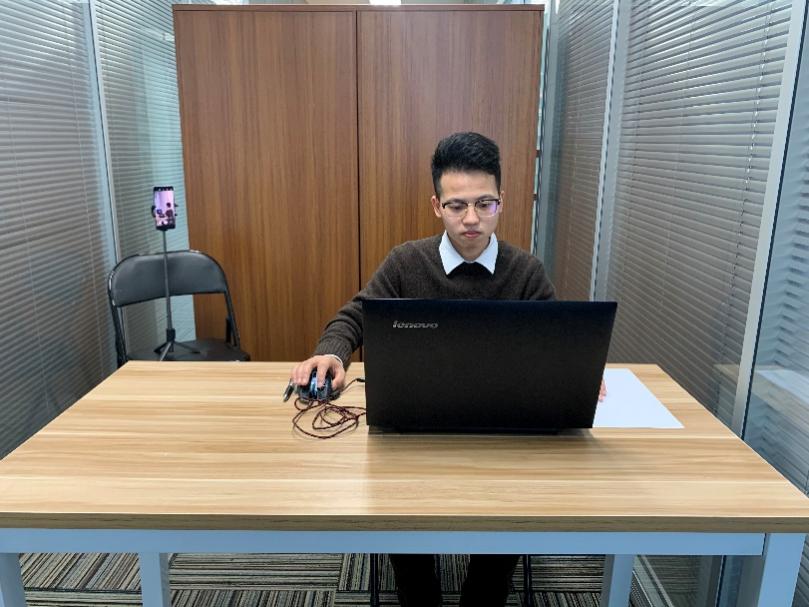 图一：电脑端正面视角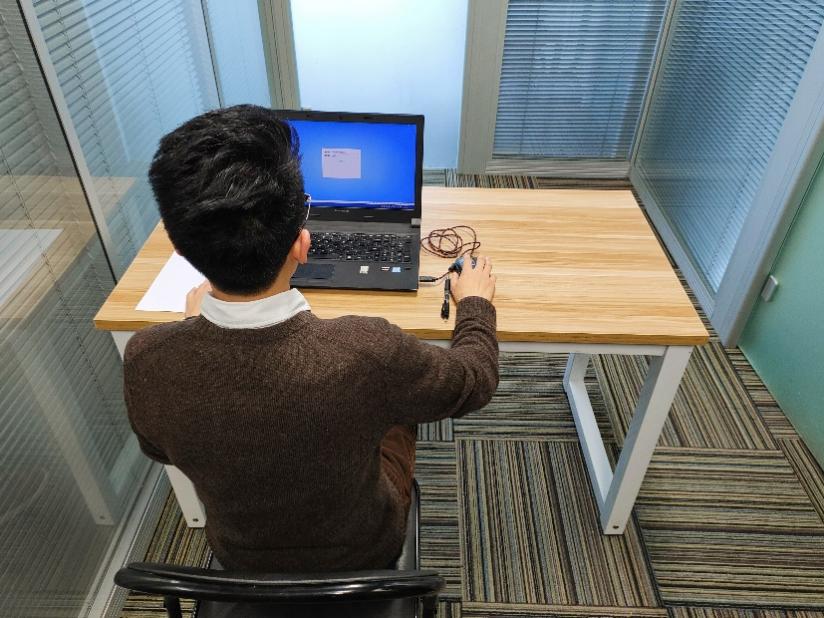 图二：电脑端背面视角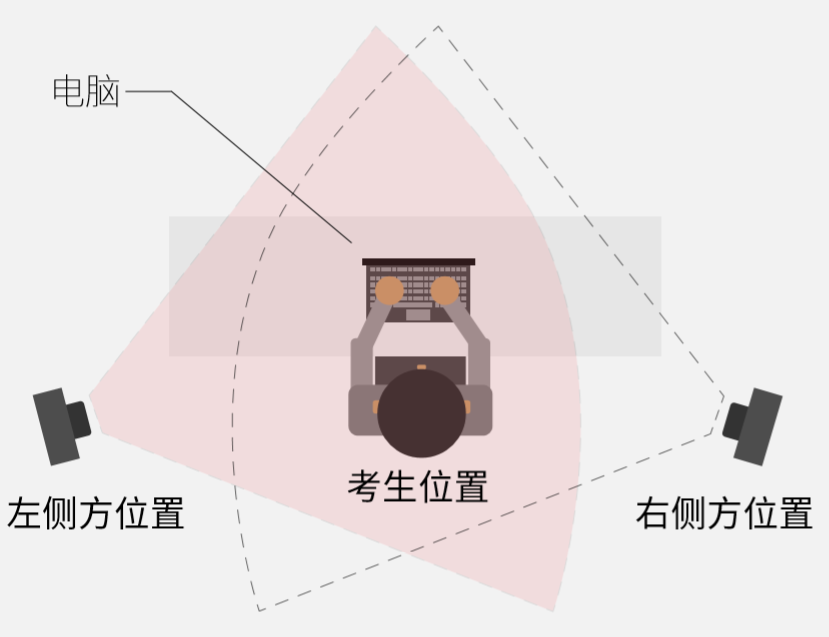 图三：移动端摆放视角（左侧或者右侧）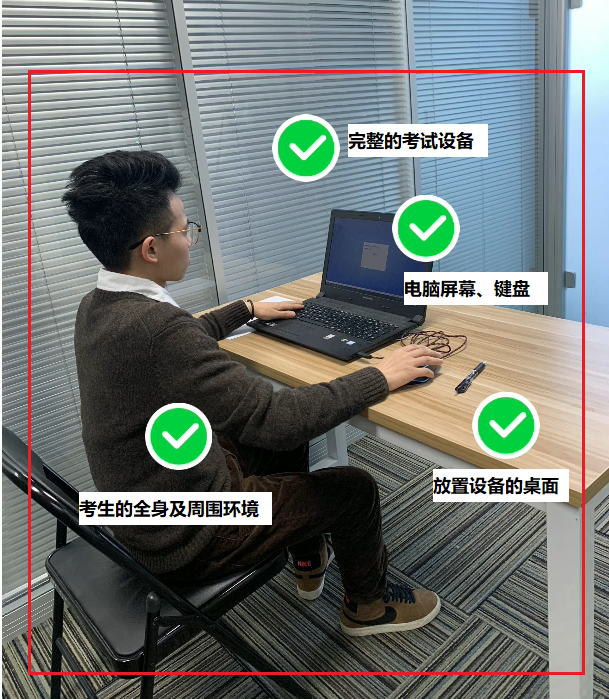 图四：佐证视频监控视角面试全程考生应保持注视摄像头，视线不得离开。面试期间不得以任何方式查阅资料。所用电子设备内不得存放考试相关的电子资料。考试实时监控，全程录屏、录像。考试过程中，考生本人务必始终在监控视频范围内。八、面试期间考生不得录屏录像录音，考后不得向他人透漏面试内容。未经面试工作人员同意，擅自操作面试终端设备退出面试考场的，视为主动放弃面试资格。考试过程中，不得向视频监考人员询问试题有关内容。九、面试期间如发生设备或网络故障，应主动与面试工作技术支持人员保持沟通。